International studies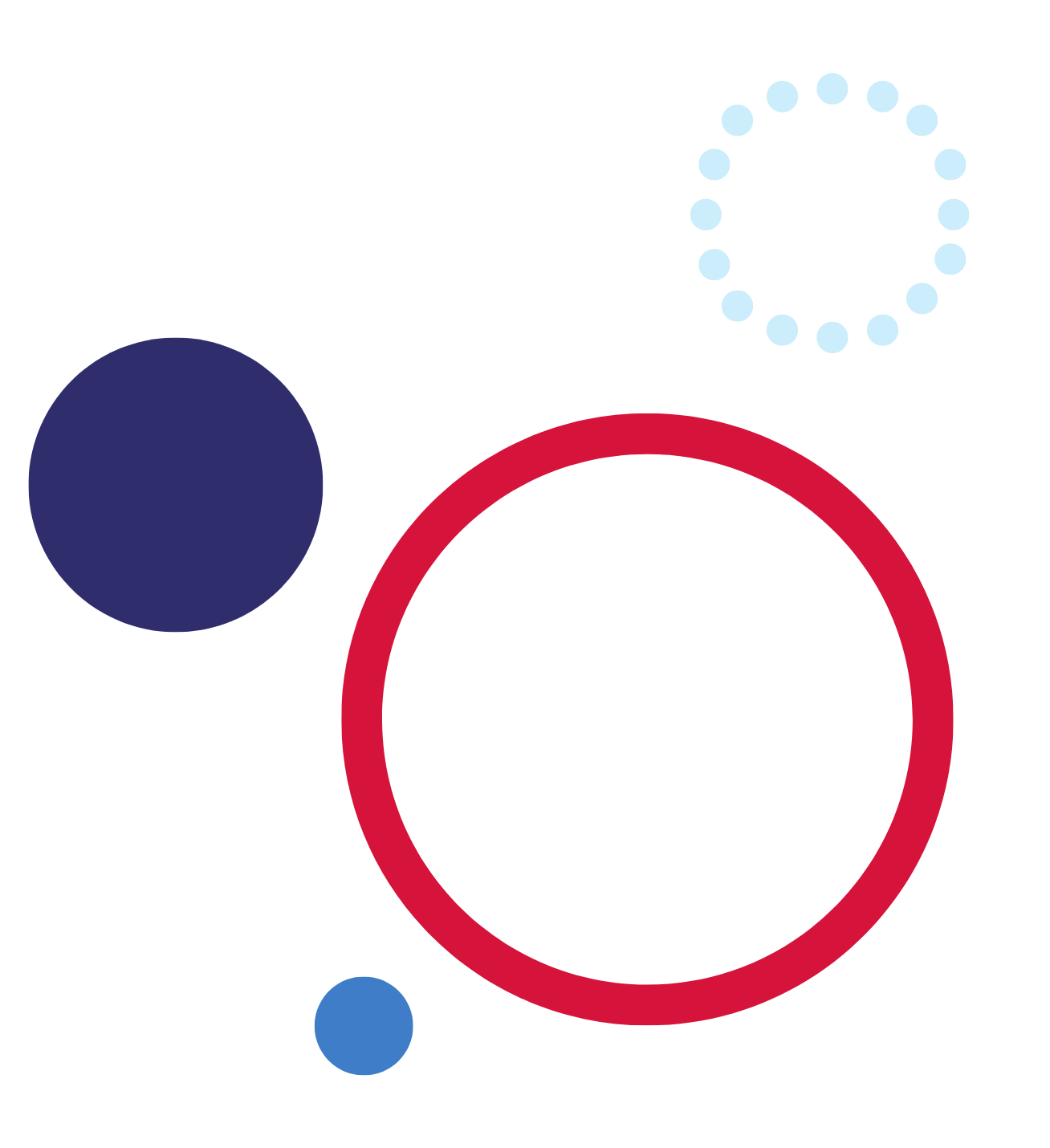 IntroductionInternational studies is a Stage 5 NSW Department of Education approved elective course.The Curriculum planning and programming, assessing and reporting to parents K-12 Policy and the associated policy standards set out the requirements for schools regarding the mandatory hours for additional studies (electives) in Stage 5. Version 9.3 of the policy standards introduces the option of NSW Department of Education approved elective courses which can make up a maximum of 200 hours of the mandatory 400 hours of electives.If a school chooses to deliver a NSW Department of Education approved elective course, students and parents/carers need to be consulted and understand that the course will not be listed on the Record of School Achievement (RoSA).International studies was initially developed as a school-developed board endorsed course by a cross sectoral writing team in 2004.RationaleInternational studies is an interdisciplinary course that provides a unique conceptual framework for the study of culture, and the promotion of intercultural understanding.Through education, travel, work and trade, students increasingly understand how the study of culture requires knowledge to inform values and develop individual and community participation, action, and commitment to be a global citizen.International studies provides students with an opportunity to explore and recognise their own cultures, and appreciate the richness of multicultural Australia and the world. As Australia is part of the Asia-Pacific region, the International studies course emphasises, but is not limited to, this region.Students gain knowledge of different cultural practices, values, beliefs, and heritages to form a broader world view. They gain skills to recognise fact, detect bias and challenge stereotypes by exploring cultural difference and interconnectedness. This enables students to understand and value inclusion and to respect the rights of others.Students learn to conceptualise and explore interrelationships and empathise with others at a local, national, regional, and global level.In summary, International studies equips students with intercultural sensitivities and the critical skills of analysis and intercultural understanding to participate in, and contribute to, building a cohesive and just world.AimInternational studies provides students with an opportunity to explore and recognise their own cultures and appreciate the richness of multicultural Australia and the world. The course enables understanding of cultures from different perspectives and develops skills to engage harmoniously in the globalised and interconnected world.Purpose and audienceThis resource communicates the outcomes and content students will engage with throughout their study of the course. It is developed for teachers to provide consistent advice in the subject selection process for Stage 5 students and for use when developing resources and implementing the course.When and how to use this documentThis resource is an essential document to ensure that all material developed and used for this course meet the requirements for hours, outcomes, and content. Use this document when offering the course, when developing teaching and learning resources, and when maintaining records to indicate students have met the requirements for the course.Course structure and requirementsStudents may undertake either 100 or 200 hours of study in International studies in Stage 5. Courses are structured in the following ways:100-hour coursecoreadditional study of selected options to meet the 100-hour requirement (minimum of 2)200-hour coursecoreadditional study of selected options to meet the 200-hour requirement (minimum of 6)The core should precede the options. The options may be studied in any order.CoreThe core topic should be 50 indicative hours.Core – Understanding culture and diversity in today’s world.OptionsEach option topic should be 15-25 indicative hours:Option 1 – Culture and beliefsOption 2 – Culture and the mediaOption 3 – Culture on the moveOption 4 – Culture and travelOption 5 – Culture and visual and performing artsOption 6 – Culture in textiles, art and architectureOption 7 – Culture in film and literatureOption 8 – Culture and sportOption 9 – Culture and foodOption 10 – Culture, science, technology, and changeOption 11 – School developed option.OutcomesA student:IS5-1 analyses a variety of definitions of cultureIS5-2 describes characteristics of cultureIS5-3 examines cultural similarities and differencesIS5-4 examines cultural diversityIS5-5 accounts for the dynamic nature of cultureIS5-6 identifies influences on cultures and their interconnectednessIS5-7 recognises bias and stereotypesIS5-8 analyses different contexts, perspectives and interpretations of cultural beliefs and practicesIS5-9 evaluates culturally significant issues, events and scenarios from a variety of perspectivesIS5-10 applies understanding of cultural differences when communicating across culturesIS5-11 applies strategies to challenge stereotypesIS5-12 selects and uses a range of written, visual and oral forms, to describe, analyse and communicate about cultures.Schools must ensure that the options chosen enable all the outcomes to be assessed by the completion of the course.Core – Understanding culture and diversity in today’s worldStudents study the concept of culture and its many characteristics, and examples of cultural diversity in the contemporary world.OutcomesA student:IS5-1 analyses a variety of definitions of cultureIS5-2 describes characteristics of cultureIS5-3 examines cultural similarities and differencesIS5-4 examines cultural diversityIS5-5 accounts for the dynamic nature of cultureIS5-6 identifies influences on cultures and their interconnectednessIS5-7 recognises bias and stereotypesIS5-8 analyses different contexts, perspectives and interpretations of cultural beliefs and practicesIS5-9 evaluates culturally significant issues, events and scenarios from a variety of perspectivesIS5-10 applies understanding of cultural differences when communicating across culturesIS5-11 applies strategies to challenge stereotypesIS5-12 selects and uses a range of written, visual and oral forms, to describe, analyse and communicate about cultures.ContentUnderstanding cultureStudents:define cultureoutline the characteristics of Australian culture, includinglanguage and communicationbeliefs and valuesexpected behaviours and valuescustoms and practiceslifestyleoutline the characteristics of another culture, includinglanguage and communicationbeliefs and valuesexpected behaviours and valuescustoms and practicesaccount for, and provide examples of, cultural change over time, such ascultural contactthe impact of technologyenvironmental and ecological shifts.Culture and identityStudents:describe the different types of identity, includingpersonal identityfamily identityreligious identitynational identitysub-cultural groupanalyse the factors that contribute to individual identity, includingpersonalculturalsociallinguisticeconomicpoliticalhistoricalgeographical locationsocial classpeer group.Understanding cultural diversityCase study 1 – My cultureStudents examine their own cultural environment including:characteristics and features of their own cultural identitycultural diversity in their communitysubcultures within their environmentcultural stereotypes and generalisations.Case study 2 – Asia-PacificStudents:undertake a comparative study of 2 cultural groups, with at least one from the Asia-Pacific region, including theirnorms and valuesbeliefscustomstraditionstechnology and communicationcompare cultural characteristics and intercultural communication of the chosen cultures.Contemporary cultural eventStudents investigate at least one contemporary cultural event and consider the following:cultural componentsdifferent perspectives and media representationthe significance of the event in terms of intercultural understanding.Option 1 – Culture and beliefsStudents study religions and beliefs and the ways in which these interact with, and influence, cultures.OutcomesA student:IS5-2 describes characteristics of cultureIS5-3 examines cultural similarities and differencesIS5-4 examines cultural diversityIS5-6 identifies influences on cultures and their interconnectednessIS5-8 analyses different contexts, perspectives and interpretations of cultural beliefs and practicesIS5-12 selects and uses a range of written, visual and oral forms, to describe, analyse and communicate about culturesContentOverviewStudents investigate the nature of beliefs, including:the characteristics of religion, beliefs and spiritualitythe distribution of world religions globally and within Australiathe impact of religion and belief systems on culturethe reasons Australia is considered to be both a multi-faith and pluralistic society.Indigenous spiritualityStudents identify the nature and origins of indigenous spiritual beliefs and practices across the world, including:the philosophy of indigenous spirituality, for example identification of the core beliefs and values, importance of origin stories and oral traditionstraditions and culture associated with indigenous spirituality, for example explanation of common practices, expressions of belief and recognition of the significance of spirituality in shaping landscapes.OriginsStudents examine the origins of 5 major world religions, Buddhism, Christianity, Hinduism, Islam, and Judaism, including:their historythe variations within each religion, for example, various denominations.BeliefsStudents examine the core beliefs and values of each of the 5 major world religions, Buddhism, Christianity, Hinduism, Islam and Judaism, including:the nature of the deity or deitiesthe founder/important personsmoral, spiritual, redemptive perspectivesstories and sacred or valued textsthe main ideas or tenetssymbolsprayersignificant religious placesplaces of learning and worshipworld views.PracticesStudents describe how a person’s core beliefs and values influences their daily life, their interaction with others and the community in which they live, including:life cycle rituals, including birth, marriage and death ritualscore practices, for example, celebrations, food taboo and education.Other religious perspectivesStudents undertake a focus study from one of the following religious perspectives:TaoismDaoismConfucianismFocus studyStudents:examine the nature and origins, includingphilosophy, for example underlying principles, such as core beliefs and valuestraditions and culture, for example common practices, various expressionsthe internal structure, for example important people and connections between beliefs and practicesdescribe how the religious perspective shapes or influences modern society.Option 2 – Culture and the mediaStudents will explore the ways in which the media represent the views of individuals and groups in relation to religion, politics or human rights.OutcomesA student:IS5-3 examines cultural similarities and differencesIS5-6 identifies influences on cultures and their interconnectednessIS5-7 recognises bias and stereotypesIS5-8 analyses different contexts, perspectives and interpretations of cultural beliefs and practicesIS5-12 selects and uses a range of written, visual and oral forms, to describe, analyse and communicate about culturesContentThe media’s portrayal of cultureStudents examine the media’s portrayal of culture, including:current media representations of cultural events or issues, for example the study of a current event and how it is represented from a range of different media outletsperspectives through which the events or issues are being represented.Religion and the mediaStudents examine the media’s cultural portrayal of at least 2 individuals or groups associated with religion, including:images or text illustrating the individuals or groups beliefsimages or text illustrating the individuals or groups actions and behavioursimages or text illustrating truth, bias and stereotyping of the individual or groupthe media’s impact on individual or groups attitudes and behaviours about cultural issues or events.Politics and the mediaStudents examine the media’s cultural portrayal of at least 2 individuals or groups associated with politics, including:images or text illustrating the individual or groups political viewpoint/perspectiveimages or text illustrating the individual or groups main political beliefs, actions and behavioursimages or text illustrating truth, bias and stereotyping of the individual or group in the mediathe media’s impact or influence on people’s attitudes and behaviours about cultural issues/events.Human rights and the mediaStudents examine the media’s cultural portrayal of at least 2 individuals or groups associated with human rights, including:images or text illustrating the individual or group associated with human rightsimages or text illustrating the main beliefs of the individual or group associated with human rightsimages or text illustrating truth, bias and stereotyping of the individual or group in the mediathe media’s impacts or influence on people’s attitudes and behaviours about cultural issues/events.Option 3 – Culture on the moveStudents investigate the push-pull factors that contribute to the movement of people around the world. The fluid and complex nature of migration will be studied through an examination of specific examples.OutcomesA student:IS5-1 analyses a variety of definitions of cultureIS5-5 accounts for the dynamic nature of cultureIS5-9 evaluates culturally significant issues, events and scenarios from a variety of perspectivesIS5-11 applies strategies to challenge stereotypesContentMovement of peopleStudents:examine the nature and context of movement of people, for example refugees, asylum seekers, and immigrantsexamine the current global state of the movement of people, including those arriving in Australia, for example, investigation of the statistical evidence of numbers of people arriving in Australiaexamine the roles of government and non-government organisations, includingtreaties and agreements related to the movement of people, at a national and international levelsocial and economic responsibilities of government and its citizens, for example, global citizenshipdescribe obstacles and challenges for peoples leaving their homeland and arriving in a new country, for examplethe myths and misconceptions about refugees, asylum seekers and immigrantsthe rights and responsibilities of refugees, asylum seekers and immigrantsdescribe the social and cultural contribution of individuals and groups who have arrived in Australia for examplecultural diversity through the introduction of new values, arts, beliefs, and lifestylesacademic, scientific, environmental, or economic contributions.Option 4 – Culture and travelStudents explore the opportunities for cross-cultural understanding that tourism can provide through careful planning and interaction with people and their cultures.OutcomesA student:IS5-2 describes characteristics of cultureIS5-3 examines cultural similarities and differencesIS5-4 examines cultural diversityIS5-6 identifies influences on cultures and their interconnectednessIS5-10 applies understanding of cultural differences when communicating across culturesIS5-11 applies strategies to challenge stereotypesIS5-12 selects and uses a range of written, visual and oral forms, to describe, analyse and communicate about culturesContentGlobal and cultural awarenessStudents identify the contribution of travel experiences to global and cultural awareness, including:reasons people travel, for example, tourism, business, leisure, cross-cultural experience, family reunion, education, pilgrimage, gap year and sportsuggested benefits associated with travel, for example, broadening one’s knowledge and understanding, developing cross-cultural literacy, improved wellbeing, work and study opportunitiesdifferences between Australia and the rest of the worlddifferent cultural perceptions and attitudes of places.Practices and perceptionsStudents describe how practices and perceptions are different between cultures and the link between travel encounters and global and cultural awareness, including:language diversity and variation such as national and regional dialects, colloquialisms, verbal and non-verbal communicationcultural considerations when visiting another countrymonetary and non-monetary transactions, for example the appropriate time to barter or negotiate a price of an item.Cultural knowledge of other countriesStudents understand the cultural practices of 2 countries on different continents, including:different cultural practices, such as etiquette and manners, for example, greetings, dress, serving and consumption of food and alcohol, interaction between men and women, shopping and purchasing good and servicesvisiting places of cultural significance, for example following local laws, customs, and practicesimpact of visiting local people, for example appropriateness of gift-giving, interaction with men and womenimpact of visiting the environment, for example use of natural resources.Continuity and change in an overseas locationStudents:describe how cultural awareness has affected an overseas location, for examplethe impact of globalisation, modernisation, and the increased use of technologyperception of national identity and place in the worldexplore the impact of travel and tourism on cultural understanding, for examplediscussion of the implications, challenges, and opportunities for enhancing cultural awareness and understanding through tourismappreciation of cultural sensitivityexamination of specific examples of the impact tourism has at a local and national scaleevaluation of the accuracy of stereotypical perceptions of a nation’s identity and cultural norms and practices.Option 5 – Culture and visual and performing artsStudents explore how cultural identity is explored through visual and performing arts.OutcomesA student:IS5-2 describes characteristics of cultureIS5-3 examines cultural similarities and differencesIS5-4 examines cultural diversityIS5-5 accounts for the dynamic nature of cultureIS5-6 identifies influences on cultures and their interconnectednessIS5-12 selects and uses a range of written, visual and oral forms, to describe, analyse and communicate about culturesContentArtformsStudents explore a wide range of visual and performing arts as expressions of culture, including contemporary and/or traditional:dancedramamusicvisual arts.Customs and practicesThrough the in-depth study of either one artform across a range of cultures, or several artforms in a single cultural group, students:examine the cultural origins and traditions of the artformsidentify culturally diverse customs and practices associated with the artform/s and how these have changed over timeanalyse the cultural symbolism, role and function of the artformsdescribe the artform’s cultural similarities and differences.Cultural identityStudents examine how culture is expressed through visual and performing arts including:the role and importance of the arts to cultural identityhow culture can be shared and interpreted through the artshow the arts enhance intercultural understandingthe dynamic relationships between culture, identity, and the arts.Option 6 – Culture in textiles, art and architectureStudents explore how cultural identity is expressed through textiles, art, and architecture.OutcomesA student:IS5-2 describes characteristics of cultureIS5-3 examines cultural similarities and differencesIS5-4 examines cultural diversityIS5-6 identifies influences on cultures and their interconnectednessIS5-12 selects and uses a range of written, visual and oral forms, to describe, analyse and communicate about culturesContentStudents:examine culture in textiles, art and or architecture, includingthe textiles/art/architecture of a cultural grouphow textiles/art/architecture are a core part of cultural identitythe impact of religion and beliefs on textiles, art and/or architecturethe migration of culture though textiles, art and/or architecturedescribe the work of an artist or architect, includingtheir background, symbolism, function and spread of the artistic workan analysis of the significant cultural impact of their workan explanation of how the artist work helps form and maintain the identity of the cultural groupthe cross-cultural influences on the artist/architect’s workan analysis of how the artist/architect’s work has changed over time.Option 7 – Culture in film and literatureStudents investigate the representation of culture in film and literature through a case study.OutcomesA student:IS5-2 describes characteristics of cultureIS5-3 examines cultural similarities and differencesIS5-5 accounts for the dynamic nature of cultureIS5-6 identifies influences on cultures and their interconnectednessIS5-12 selects and uses a range of written, visual and oral forms, to describe, analyse and communicate about culturesContentPortrayal of culture in film and literatureStudents describe how culture is portrayed in film and literature, for example:the temporal context in which works are set and createdthe different cultural perspectives presented in film or literaturethe significance of changing film or literature representations of culture throughout the world.Case studyStudents investigate the portrayal of a specific culture in an example from film and or literature, including:an examination of the representation of the culturethe identification of factors that have shaped this representation, such as historical, economic, legal, or political forcesan evaluation of truth, bias and stereotyping of the culture representedthe analysis of how the studied film and/or literature influences, or is influenced by, people’s attitudes and behaviours towards the specific culture.Option 8 – Culture and sportStudents study how cultural differences express themselves in sport.OutcomesA student:IS5-4 examines cultural diversityIS5-5 accounts for the dynamic nature of cultureIS5-6 identifies influences on cultures and their interconnectednessIS5-9 evaluates culturally significant issues, events and scenarios from a variety of perspectivesIS5-10 applies understanding of cultural differences when communicating across culturesIS5-11 applies strategies to challenge stereotypesContentCross-cultural understanding and sportStudents examine how culture is transmitted through sport and has an impact on the nature of sport, including:the role and importance of sport to cultural identitythe universal nature of sport and why different sports dominate in different countriesthe process of enculturation and how culture can be spread and interpreted through sporthow sport has enhanced intercultural understandinghow sport can provide a platform and context for inappropriate social behaviourworld sporting events in relation to what they show about the culture of participants and of global culture.Gender and sportStudents account for factors that impact on gender participation in sport, including:historical and contemporary limitations on gender in sport, for example, religion, stereotypes, competition structure, discriminationgender disparities, such as, the differences between funding, sponsorship, media coverage and participation.National identity and sportStudents evaluates how sports can contribute to, and impact on, national identity, including:national sporting achievementsexamples of how sporting personalities and teams reflect, represent, or misrepresent cultural identitya sporting controversy and the resulting perspectives of various stakeholdersrelationships between culture, national identity, and sporting practices.ParticipationStudents examine the different forms of sport played in a country of choice, including:the history and traditions of the sportsthe nature of 2 sports, one of which originated in the country, the other sport introducedthe geography, including climate, and its impact on the sportsan explanation for the popularity of the sportan analysis of how the sports reflect aspects of culture in that country.Option 9 – Culture and foodStudents examine how culture is created and expressed through food.OutcomesA student:IS5-3 examines cultural similarities and differencesIS5-4 examines cultural diversityIS5-6 identifies influences on cultures and their interconnectednessIS5-10 applies understanding of cultural differences when communicating across culturesIS5-12 selects and uses a range of written, visual and oral forms, to describe, analyse and communicate about culturesContentFoodStudents identify differences in consumption of food around the world, including:an identification of variances in dietary intakethe reasons for the types of food in different areas of the world, using specific and contracting examplesexamples of a variety of food preparation practicesa variety of culinary artefacts and utensils.PracticesStudents examine the practices associated with food collection, eating, and drinking in different cultures, including:traditional food collection practices, for example traditional Aboriginal harvesting practices in Australia, traditional fishing practices in the Pacific and whaling in Inuit culturefood as a reflection of culture, including the way food plays a part in cultural expression, traditions associated with food, connection of food to celebrations, food as an art form.CustomsStudents:identify importance of customs and etiquette in different cultures, including food rules and customs, for example religious practices, origin of cultural food rules and important days within belief systems and their associated foodsidentify the interconnectedness of religion, custom and food rules, for example the origin of a variety of cultural and religious food taboosidentify the use of food in a variety of special occasions, including food in ceremonies associated with different cultures around the world, for example, celebrations, festivals, and rituals associated with birthdays/name days, weddings, funerals, religious days and national daysexplore, through an in-depth case study, the food practices and customs of one cultural group.Option 10 – Culture, science, technology, and changeStudents explore the way particular scientific and technological developments affect culture and vice versa. Students examine how historical and contemporary scientific and technological developments are spread, and their impact on culture.OutcomesA student:IS5-5 accounts for the dynamic nature of cultureIS5-6 identifies influences on cultures and their interconnectednessIS5-10 applies understanding of cultural differences when communicating across culturesIS5-12 selects and uses a range of written, visual and oral forms, to describe, analyse and communicate about cultures.ContentScientific and technological discoveriesStudents:examine the process of globalisation that has been occurring since ancient times through trans-civilisation encounters, including the processes involved in the historical spread of technologies, ideas and practices in the world, for example, knowledge, exploration, invasion, migration, trade routes and colonialismexplore contemporary technological developments and their impact on cultural identity, includingtechnological developments that have changed aspects of a specific culturethe processes involved in the spread of technologies, ideas and practices in the world today, for example, cooperation, global trade, mass media, changes to work, leisure and interpersonal relationships, and the way people communicate with each other and share informationexplore the ways new technology is used or adapted to support existing cultural practicesexamine at least 4 examples of individual scientific and/or technological discoveries, with 3 originating in the Asia-Pacific region, includingidentification of what was developed and why and where it was developedan outline of the benefits of its development for both the culture of origin and other culturesa description of the way specific scientific/technological discoveries of the past have impacted on culture/a cultural groupa description of how life is different as a result of the adoption, and/or adaption of the technology by a cultural group.Option 11 – School developed optionThe school developed option provides an opportunity for students to develop their knowledge and understanding of a particular area of learning of relevance and interest to them that is not studied through the core or options.Note: Only one school developed option can be studied within either a 100 or 200-hour course.OutcomesA student:IS5-1 analyses a variety of definitions of cultureIS5-2 describes characteristics of cultureIS5-3 examines cultural similarities and differencesIS5-4 examines cultural diversityIS5-5 accounts for the dynamic nature of cultureIS5-6 identifies influences on cultures and their interconnectednessIS5-7 recognises bias and stereotypesIS5-8 analyses different contexts, perspectives and interpretations of cultural beliefs and practicesIS5-9 evaluates culturally significant issues, events and scenarios from a variety of perspectivesIS5-10 applies understanding of cultural differences when communicating across culturesIS5-11 applies strategies to challenge stereotypesIS5-12 selects and uses a range of written, visual and oral forms, to describe, analyse and communicate about culturesContentStudents:explore a specific area of interest in international studies, for exampleselection of an area of interest for researchjustification of research area in terms of its significance, relevance, and interestexplore a relevant process for research, including identification of the processes to be followed in conducting researchconduct the research using a range of methods, including information and communication technologies, includingthe use of the internet and other secondary sources for researchthe recognition of different values and perspectives analysing issuesthe communication of findings through a range of media including computer-based technologiesa reflection and evaluation of learning processes and outcomes achieved.Additional informationPlease complete the following feedback form to help us improve our resources and support.Curriculum design and implementation is a dynamic and contextually specific process. The department is committed to supporting teachers meet the needs of all students. The advice below on assessment and planning for the needs of every student may be useful when considering the material presented in this resource.Assessment for learningThe list below are some formative assessment strategies that could be used: Learning Intentions and Success Criteria assist educators to articulate the purpose of a learning task to make judgements about the quality of student learning. These help students focus on the task or activity taking place and what they are learning and provide a framework for reflection and feedback. Online tools can assist implementation of this formative assessment strategy.Eliciting evidence strategies allow teachers to determine the next steps in learning and assists in evaluating teaching and learning activities. Strategies that may be added to a learning sequence to elicit evidence include all student response systems, exit tickets, mini whiteboards (actual or digital), hinge questions, Kahoot, Socrative, Quizlet or quick quizzes to ensure that individual student progress can be monitored and the lesson sequence adjusted based on formative data collected.Feedback is designed to close the gap between current and desired performance by informing teacher and student behaviour (AITSL). AITSL provides a factsheet to support evidence-based feedback.Peer feedback is a structured process where students evaluate the work of their peers by providing valuable feedback in relation to learning intentions and success criteria. It can be supported by online tools.Self-regulated learning opportunities assist students in taking ownership of their own learning. A variety of strategies can be employed and some examples include reflection tasks, Think-Pair-Share, KWLH charts, learning portfolios and learning logs.The primary role of assessment is to establish where individuals are in their learning so that teaching can be differentiated and further learning progress can be monitored over time.Feedback that focuses on improving tasks, processes and student self-regulation is the most effective. Students engaging with feedback can take many forms including formal, informal, formative, summative, interactive, demonstrable, visual, written, verbal and non-verbal.CESE What works best update 2020 (CESE 2020a)DifferentiationDifferentiated learning can be enabled by differentiating the teaching approach to content, process, product and the learning environment. For more information on differentiation go to Differentiating learning and Differentiation.When using these resources in the classroom, it is important for teachers to consider the needs of all students in their class, including:Aboriginal and Torres Strait Islander students. Targeted strategies can be used to achieve outcomes for Aboriginal students in K-12 and increase knowledge and understanding of Aboriginal histories and culture. Teachers should utilise students’ Personalised Learning Pathways to support individual student needs and goals.EAL/D learners. EAL/D learners will require explicit English language support and scaffolding, informed by the EAL/D enhanced teaching and learning cycle and the student’s phase on the EAL/D Learning Progression. In addition, teachers can access information about supporting EAL/D learners and literacy and numeracy support specific to EAL/D learners.Students with additional learning needs. Learning adjustments enable students with disability and additional learning and support needs to access syllabus outcomes and content on the same basis as their peers. Teachers can use a range of adjustments to ensure a personalised approach to student learning. In addition, the Universal Design for Learning planning tool can be used to support the diverse learning needs of students using inclusive teaching and learning strategies and subject specific curriculum considerations can be found on the Inclusive Practice hub.High potential and gifted learners. Assessing and identifying high potential and gifted learners will help teachers decide which students may benefit from extension and additional challenge. Effective strategies and contributors to achievement for high potential and gifted learners helps teachers to identify and target areas for growth and improvement. In addition, the Differentiation adjustment tool can be used to support the specific learning needs of high potential and gifted students. The High Potential and Gifted Education Professional Learning and Resource Hub supports school leaders and teachers to effectively implement the High Potential and Gifted Education Policy in their unique contexts.All students need to be challenged and engaged to develop their potential fully. A culture of high expectations needs to be supported by strategies that both challenge and support student learning needs, such as through appropriate curriculum differentiation.About this resourceAll curriculum resources are prepared through a rigorous process. Resources are periodically reviewed as part of our ongoing evaluation plan to ensure currency, relevance and effectiveness. For additional support or advice contact the Teaching and Learning Curriculum team by emailing secondaryteachingandlearning@det.nsw.edu.au.Alignment to system priorities and/or needs: This resource aligns to the School Excellence Framework elements of curriculum (curriculum provision) and effective classroom practice (lesson planning, explicit teaching).This resource supports teachers to address Australian Professional Teaching Standards 2.1.2, 2.3.2, 3.2.2, 7.2.2This resource has been designed to support schools with successful implementation of new curriculum, specifically the NSW Department of Education approved elective course, International studies © 2021 NSW Department of Education for and on behalf of the Crown in right of the State of New South Wales.The resource is produced to assist schools with promoting and implementing the course for the first time. As the course may be taught by teachers from a range of key learning areas, the resource is designed to support teachers from a variety of KLA expertise.Department approved elective course: International studiesCourse outcomes: IS5-1, IS5-2, IS5-3, IS5-4, IS5-5, IS5-6, IS5-7, IS5-8, IS5-9, IS5-10, IS5-11, IS5-12 Author: Curriculum Secondary LearnersPublisher: State of NSW, Department of EducationResource: Course documentRelated resources: Further resources to support International studies can be found on the Department approved elective courses webpage including course document, sample scope and sequences, assessment materials and other learning sequences.Professional Learning: Join the Teaching and Learning 7-12 statewide staffroom for information regarding professional learning opportunities.Universal Design for Learning Tool: Universal Design for Learning planning tool. Support the diverse learning needs of students using inclusive teaching and learning strategies.Consulted with: Aboriginal Outcomes and Partnerships, Inclusion and Wellbeing, EAL/D.Reviewed by: This resource was reviewed by Curriculum Secondary Learners and by subject matter experts in schools to ensure accuracy of content.Creation date: 25th October 2021Rights: © State of New South Wales, Department of EducationEvidence Base:‘The long-term vision is for a curriculum that supports teachers to nurture wonder, ignite passion and provide every young person with knowledge, skills and attributes that will help prepare them for a lifetime of learning, meaningful adult employment and effective future citizenship’ (NESA 2020:xi).The development of the course and the course document as part of department approved electives aims to respond to the goals articulated in NESA’s curriculum review. Consistent messages from the review include:‘Flexibility’ was the word most used by teachers to describe the systemic change they wantTeachers need more time to teach important knowledge and skillsStudents want authentic learning with real-world application.This course and the department approved electives provide teachers with flexibility in the curriculum and authentic learning experiences. They allow for ‘increased local decision making in relation to the curriculum’ as this ‘is associated with higher levels of student performance’ (NESA 2020:52).This resource has been developed so that teachers are able to use the principles of what works best. Explicit teaching using ‘the language of the syllabus to increase students’ familiarity with the vocabulary so students can unpack assessment questions and understand exactly what they are being asked to do’ (CESE 2020b:11).Essential elements to be included in a school’s documented curriculum:syllabus outcomes and scope of learning for each KLA for each yeara scope and sequence and associated learning programs for each course, including teaching activities mapped against NESA syllabus outcomes and content, and including registration and evaluation (NSW Department of Education 2021:7).ReferencesLinks to third-party material and websitesPlease note that the provided (reading/viewing material/list/links/texts) are a suggestion only and implies no endorsement, by the New South Wales Department of Education, of any author, publisher, or book title. School principals and teachers are best placed to assess the suitability of resources that would complement the curriculum and reflect the needs and interests of their students.If you use the links provided in this document to access a third-party's website, you acknowledge that the terms of use, including licence terms set out on the third-party's website apply to the use which may be made of the materials on that third-party website or where permitted by the Copyright Act 1968 (Cth). The department accepts no responsibility for content on third-party websites.All material © State of New South Wales (Department of Education), 2021 unless otherwise indicated. All other material used by permission or under licence.AITSL (Australian Institute for Teaching and School Leadership) (2017) ‘Feedback Factsheet', AITSL, accessed 26 October 2022.NESA (NSW Education Standards Authority) (2020) Nurturing Wonder and Igniting Passion, designs for a new school curriculum: NSW Curriculum Review [PDF 1.12MB], NESA, accessed 26 October 2022.NESA (2021) ‘Registration Process for the NSW Government Schooling System Manual’, NESA, accessed, accessed 26 October 2022.State of New South Wales (Department of Education) and CESE (Centre for Education Statistics and Evaluation) (2020a) ‘What works best 2020 update’, CESE, NSW Department of Education, accessed 26 October 2022.State of New South Wales (Department of Education) and CESE (Centre for Education Statistics and Evaluation) (2020b) ‘What works best in practice’, CESE, NSW Department of Education, accessed 26 October 2022.State of New South Wales (Department of Education) (2021) ‘COVID-19 Interim Policy Standards – 2022: Implementation document for Curriculum planning and programming, assessing and reporting to parents K-12 policy’, NSW Department of Education, accessed 26 October 2022.Parkes J and Harris MB (2002) ‘The Purposes of a Syllabus’, College Teaching, 50(2):55–61, doi:10.1080/87567550209595875, accessed 26 October 2022.Woolcock MJV (2006) Constructing a syllabus [PDF 580KB], 3rd edn, Harriet W Sheridan Center for Teaching and Learning, Brown University, accessed 26 October 2022.